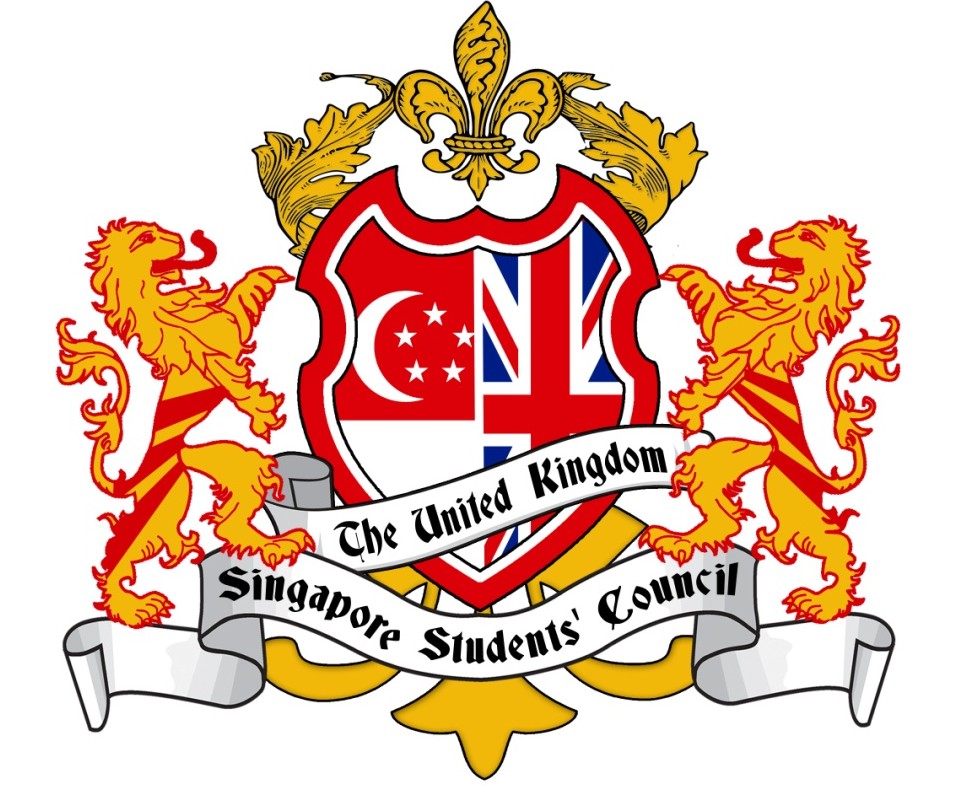 THE UNITED KINGDOM – SINGAPORE STUDENTS’ COUNCIL 在籍英国新加坡学生理事会 THE CONSTITUTIONIn this Constitution,any masculine references are applicable to both the masculine and feminine gender.SECTION 1: GENERAL TERMSArticle 1: Official Names and LogoThe Council shall be called “The United Kingdom -­‐ Singapore Students’ Council”; herein after referred to as The UKSSC.The UKSSC shall be known in the 4 official languages of Singapore as"The United Kingdom Singapore Student's Council""Majlis Pelajar Pelajar Singapura di United Kingdom""在籍英国新加坡学生理事会"4.	"□□□□□□ □□□□□□□ □□□□□□□□□□□ □□□□□□ □□□□"The official logo shall be displayed visually in appropriate prominence in all official documents of The UKSSC.Article 2: Affiliations1.	The UKSSC may not be affiliated to any sectarian organisations, but may be with religious or political groups, but may not propagate their messages.Article 3: AimThe aim of The UKSSC shall be:1.	To create a bona fide Singaporean student community across the UK.Article 4: RolesThe roles of The UKSSC shall be:To  promote  inter-­‐society  interactions  and  collaborations  among  our  Partner Societies.To provide Singaporeans with a platform to reach out to one another.To act as the overall representative of the Singaporean student body in the UK when required.Article 5: Official Language1.	The official language of The UKSSC shall be English, and will be used for all correspondences.SECTION 2: PARTNERSHIPArticle 5: EligibilityAll Singaporean-­‐student Societies, college alumni and interest-­‐related Societies, managed by and for the benefit of Singaporean students, are eligible to become a Partner Society of The UKSSC. The status is granted following a formal exchange       of email, between the Society and The UKSSC, detailing the Society’s desire to become so, and the acknowledgement of the President of The UKSSC.A Partner Society (herein after referred to as P.S.) need not be registered under the Student Union of a university.Should a P.S. choose to opt out of The UKSSC, a formal exchange of communication dictating the P.S.’s decision is required to take place between theP.S. and The UKSSC. The wording used must be clear. The General Secretary will remove the P.S. in question from the Master Contact List not later than seven (7) days after the President of The UKSSC acknowledges the P.S.’s decision.A Society who has previously opted to not remain a P.S. of The UKSSC may choose to become one again by formally communicating its intention to The UKSSC. A consultation between both parties will take place, and a final decision will be reached by the ExCo of The UKSSC. If successful, The General Secretary will  re-­‐instate  the  P.S.  in  question  onto  the  Master  Contact  List  not  later  than seven (7) days after the decision has been made.Article 6: PrivilegesFor all members (Leaders and members of P.S.):To participate in events organised by The UKSSC.To attend all General Meetings of The UKSSC.To stand for election of office.For Leaders of Registered P.S. only: To vote in the General Meetings and General/By Elections.To nominate or second candidates for the office in the General/By Elections.Article 7: Obligation of MembersTo abide by the Constitution and the By-­‐Laws of The UKSSC.To abide by the resolutions adopted during the General Meetings.To uphold the reputation and image of The UKSSC and Singapore.To inform The UKSSC of any changes in leadership positions and/or contact details no later than four (4) weeks after taking effect.SECTION 3: GENERAL MEETINGSArticle 8: Authority1.	The resolutions adopted during the General Meetings (herein after referred to as the G.M.) have the highest authority.Article 9: QuorumThe  quorum  for  all  the  G.M.s  shall  be  one-­‐third  (1/3)  of  the  registered  P.S.s  ofThe UKSSC with exception where article 20(3) or article 21(3) is applicable.If the quorum is not obtained, another G.M. can be called after not more than fourteen (14) working days. This G.M. will quorate with one-­‐fourth (1/4) of the registered P.S.s, with the exception of G.M.s called to discuss the Constitution and that of the vote of no confidence.All  G.M.s  called  to  discuss  the  Constitution  must  quorate  with  at  least  one-­‐third (1/3) of the total number of registered P.S.s at the point in time.Article 10: ProcedureThe procedure of the election shall be prescribed by the election by-­‐laws found in this  Constitution.  The  by-­‐laws  shall  form  an  integral  part  of  this Constitution.The meeting shall be chaired by the President of The UKSSC, and he shall be assisted by either of the Vice-­‐Presidents and the General Secretary of The UKSSC (with the exception of article 12)All members shall be informed of the agenda and related information of the G.M. at least seven (7) working days before the meeting for E.G.M. Notice of the A.G.M. shall be served fourteen (14) days prior to the meeting.Each P.S. shall be represented by one (1) vote, with the exception of the election for office.Each motion shall be proposed by one member and seconded by another member. The Constitution shall remain inviolate in such propositions.The decision adopted for ordinary matters during a G.M. shall be based on a simple majority vote of the members present, except where article 20(3) is concerned. A  secret  ballot  shall  be  conducted  if  at  least  one-­‐fifth  (1/5)  of  the  members present request for it.During the meeting, if the attendance falls below that of the quorum, the meeting shall be adjourned, and the rest of agenda shall be handled in accordance to article 9(2).The resolutions adopted during any G.M. may be overturned if a petition supported by at least two-­‐thirds (2/3) of the registered P.S.s of the The UKSSC is submitted.Article 11: Types1.	There shall be three types of General Meetings, namely, Regional Leaders Meeting (herein after referred to as R.L.M.), Extraordinary General Meeting (herein after referred to as the E.G.M.) and Annual General Meeting (herein after referred to as the A.G.M.).Article 12: Regional Leaders MeetingThere shall be at least two (2) R.L.M.s for each Region in a full term of office.The aim is for the Region’s Society Leaders to interact with each other, and discuss their plans, and to initiate joint projects amongst themselves. Exco members from The UKSSC who are in attendance are to reinforce The UKSSC’s objectives to the attendees of the R.L.M.The first R.L.M. shall be convened between the end of the A.G.M. and before the UKSSC 1st Flagship Event. The relevant Regional Director shall  chair  the  R.L.M.  and  in  attendance  should  be  at  least  the  relevant  Vice-­‐ President of The UKSSC.The second R.L.M. shall be convened between the summer holidays and before the next A.G.M., and shall deal with any general matters arising during the term, and to commence publicity for the A.G.M.Article 13: Extraordinary General MeetingAn E.G.M. shall be convened:within fourteen (14) working days of the submission of a petition signed by  at  least  one-­‐quarter  (1/4)  of  the  registered  members  of  The  UKSSC, demanding such a meeting to discuss specific  matters,  except  where  article 20(3) is concerned.within twenty (20) working days of the resignation of an ExCo member.by a special resolution of the President and Vice-­‐Presidents.Article 14: Annual General MeetingAn A.G.M. shall be convened:not earlier than 6 weeks after the commencement of the new academic year .not later than 8 weeks after the commencement of the new academic year.The ExCo shall present a report on their work and the elections for the new ExCo shall be held during the A.G.M.SECTION 4: EXECUTIVE COMMITTEEArticle 15: Name1.	The name of the committee shall be the The United Kingdom -­‐ Singapore Students’ Council Executive Committee, herein after referred to as the ExCo.Article 16: Authority1.	The resolutions of the ExCo shall have the authority next to those resolutions adopted during the G.M.s.Article 17: FunctionsThe ExCo shall:execute the resolutions adopted during General Meetings and ExCo meetings.formulate policies of the The UKSSC in accordance to the aims and objectives ofThe UKSSC.be responsible for the assignment of P.S.s into the relevant Region at its discretion.represent the P.S.s’ interests in dealings with external organisations.be responsible for the upkeep and maintenance of The UKSSC treasury and inventory.be responsible for organising relevant events to achieve the aims and objectives of The UKSSC.Article 18: Officials and DutiesThe ExCo shall consist of twelve (12) members. No member may fill more than one (1) post.Should a member who is holding office in a P.S. or any other organisation wish to stand for election into the ExCo of The UKSSC, there shall be full disclosure by the member of his existing obligations. Failure to do so shall constitute an automatic forfeiture of his candidacy.Upon election into the ExCo, the following officers shall discharge their duties to the best of their abilities:PresidentThe President shall:oversee the operation of The UKSSC to ensure that it fulfils its organisational objectives.preside all ExCo meetings and General Meetings and prepare the agenda (with the exception of article 12)represent The UKSSC in all its matters.undertake all liaison with external organisations that wish to partake in the dealings of The UKSSC.serve  as  co-­‐signatory,  together  with  the  General Treasurer,  to  any  bank account that is held by The UKSSC.be elected to the Advisory Panel by unanimous voting of the current ExCo upon the handing over of his appointment.Vice-Presidents: (two (2) members)(Affiliated Student Organisations, The South & Greater London)(Midlands, The North & Scotland)The Vice-Presidents shall:work closely with the President in maintaining ties with P.S.s, with assistance from the Regional Directors, to promote the aims and objectives of The UKSSC.serve as Chairperson to Working Committee for Key Events. The Vice Presidents shall, at the advice of the President, assign the remaining members of the ExCo with Working Committee appointments, not later than seven (7) days after the formation of the ExCo.cover the President’s duties in his absence.be elected to the Advisory Panel by unanimous voting of the current ExCo upon the handing over of his appointment.General SecretaryThe General Secretary shall:assist the President and the Vice-­‐Presidents in the administrative matters of The UKSSC.manage all documents of The UKSSC.manage all inventory records of The UKSSC.serve as custodian of The UKSSC Master Contact List, which involves updating all information of the registered P.S.s and ensuring the confidentiality of the document. The Master Contact List is to be released only upon the instruction of the President and the Vice Presidents.record and manage the minutes of all ExCo meetings and G.M.s.assist the President in monitoring and executing all external correspondences.serve as member of Working Committees for Key Events.manage the upkeep of all communication mediums of The UKSSC.General TreasurerThe General Treasurer shall:keep and maintain the accounts of The UKSSC.update the ExCo on the financial matters of The UKSSC during meetings.present the financial report to the The UKSSC during G.M.s.report any financial discrepancies or difficulties to the ExCo.draft the budget of the fiscal year for approval by the ExCo.monitor the financial status of all projects and activities undertaken byThe UKSSC.work closely with the Sponsorship Director to obtain sponsorship serve as member of Working Committees for Key Events. Regional Directors (six (6) members)(Greater London, Midlands, The North, The South, Scotland, Affiliated Student Organisations)The Regional Directors shall:serve as the first point of liaison between P.S.s and The UKSSC.be responsible for maintaining ties between P.S.s and The UKSSC, which includes regularly monitoring of P.S. development and keeping records, by way of proper documentation of all relevant information concerning the P.S.s, such as contact information, current leadership, size of P.S., etc.update the relevant Vice President on developments concerning the P.S.s.be responsible for initiating R.L.M.s.serve as member of the Working Committees for Key EventSponsorship DirectorThe Sponsorship Director shall:Work with the UKSSC portfolios to create a UKSSC-­‐wide sponsorship packageServe as the primary contact for all sponsorship initiatives directly related to the UKSSCBe responsible for the maintenance of sponsorship document templates and sponsorship agreementsManage sponsor relationship by:       Creating and updating an event-­‐specific sponsorship package for all potential sponsors;Arranging and signing a sponsorship contract with all confirmed sponsors;Ensuring that the UKSSC fulfils its sponsorship commitments to our sponsors and that sponsors fulfil theirs to the UKSSC;Maintaining regular communications with sponsors to build a strong and lasting partnership;        Seeking out new sponsorships opportunities. Advisory Panel (up to three (3) members)The Advisory Panel shall:consist of at least two (2) and not more than three (3) members.remain as a body independent of the ExCo.serve   the   incumbent   ExCo   in   a   strictly   advisory   and   non-­‐executive capacity.provide reasonable and relevant guidance to the President upon his request in order for him to discharge his duties effectively.if necessary, maintain strategic relations with P.S.s and external organisations. The  term  of office  shall commence  with  effect from  the  Hand-­‐over  Date (see  election  by-­‐  laws,  article  3)  and  terminate  on  the  next  hand-­‐over date of the new ExCo.Article 19: ResignationAny member of the ExCo who wishes to resign shall submit an official letter to the ExCo and the letter shall be made public.By-­‐election  of  the  vacated  post  shall  be  conducted  pursuant  to  article  13(1)  of this Constitution.The vacated post shall be filled temporarily by an ExCo member elected internally within the ExCo until such times when the by-­‐elections are held.A two-weeks notice must be given before resigning, which is observed from the day after the resignation letter is submitted.Article 20: Vote of No ConfidenceA vote of no confidence in the ExCo or any ExCo members may be cast if:his/their actions are deemed to have betrayed the good faith placed in him/them by the electorate.an attempt to dissolution fails.The  vote  of  no  confidence  shall  be  cast  by  a  secret  ballot  during  an  E.G.M. convened by a petition supported by at least two-­‐thirds (2/3) of the registeredP.S.s  of  The UKSSC.  Such  an  E.G.M.  shall  quorate  only  if  two-­‐thirds  (2/3)  of  the members supporting  the petition  are present. The secret ballot shall be presided  by  any  nominated  Leader  of  a  P.S.  The  vote  count  shall  be  made  public  and subjected to inspection. The resolution shall be based on a simple majority vote cast by the registered P.S.s of The UKSSC present during the meetinThe effect of a vote of no confidence shall be:the quorum for all G.M.s shall be one-­‐half (1/2) of the registered P.S.s ofThe UKSSC.all  financial  matters  are  to  be  presented  and  approved  by  at  least  two-­‐ thirds (2/3) of the P.S.s present at any G.M.all resolutions adopted must be supported by at least two-­‐thirds (2/3) of the total number of P.S.s present.A vote of no confidence on an ExCo member shall result in his removal from office.Article 21: Dissolution and Removal from OfficeThe ExCo shall dissolvewithin seven (7) working days of the election of the new ExCo.if such a resolution is reached in an E.G.M. convened specifically for such a discussion.Any ExCo member may only be removed from office by a unanimous vote of no confidence from the ExCo or at least two-­‐thirds (2/3) of the total number of P.S.s if:his actions are deemed contrary to the Constitution.he is deemed not to have fulfilled his duties and responsibilities as prescribed in this Constitution.Resolution to dissolve shall only be taken during  an  E.G.M.  convened  by  a  petition  supported  by  at  least  three-­‐ quarters (3/4) of the registered P.S.s of The UKSSC. Such an E.G.M. shall quorate only if at least two-­‐thirds (2/3) of the members supporting the petition are present during the meeting. Such a resolution will be adopted if a simple majority of the registered P.S.s are in favour of itAMENDMENTSAs it stands, any member choosing to resign must act in accordance with:With these amendments to the constitution in place, the UKSSC will have sufficient time to prepare for any changes, as opposed to a sudden change. We hope you, our Partner Societies will support us in making these changes so that we can better serve you and the rest of Singapore student body in the UK.SECTION 5: Finances Article 22: SourcesThe UKSSC shall obtain its sources of finances by legal means only.Article 23: Uses1.	The finances of The UKSSC shall be used only on the The UKSSC’s activities, in compliance with the objectives and aims of The UKSSC, as stated in article 3 of the Constitution.Article 24: ControlThe control of the The UKSSC’s finances shall be vested in the ExCo. The accounts of the UKSSC shall be presented during each AGM. The accounts of The UKSSC may be made available for inspection by any P.S. ofThe UKSSC during a G.M. The incumbent ExCo shall handover, to the incoming ExCo, at least three-­‐ quarters (3/4) of the sum that they had inherited from the previous ExCoSECTION 6: CONSTITUTION AMENDMENT AND INTERPRETATIONArticle 27: Amendments1.	Any  amendments  shall  be  subjected  to  ratification  by  at  least  three-­‐quarters (3/4) of the registered P.S.s of The UKSSC and the unanimous vote of the full  Advisory Panel.Article 28: Interpretation1.	The interpretation of the Constitution shall be vested with the ExCo unless objected by a majority during the G.M.SECTION 7: DISSOLUTIONArticle 29: ProcedureThe UKSSC shall dissolve if the decision to dissolve is passed with the approval of three-­‐quarters (3/4) of the registered P.S.s of The UKSSC during a G.M.All assets, financial, material or otherwise, shall be donated to a charity nominated by the P.S.s of The UKSSC upon dissolution.ELECTION BY-­‐LAWSArticle 1: EligibilityAll members shall be eligible for nominations for any post in the ExCo.All members shall be eligible for nominating and seconding any members for the electoral office.Only Leaders of registered P.S.s and members of the incumbent ExCo shall be eligible to vote in any elections.Members who wish to contest for the offices of President and Vice Presidentsshall be at most in their penultimate year of study.Members who wish to contest for the offices of Vice Presidents and Regional Directors shall be eligible for the positions that are assigned with the Region that their university is grouped under.Members who wish to contest for office shall fulfill the preamble of article 18 of the Constitution.Article 2: NominationsAll nominations for any post shall be supported by one (1) nominator and oneseconder.No nominator or seconder shall seek office for themselves the post their nominees is seeking.Nominations shall commence twenty-­‐one (21) days before the General Elections, and seven (7) days before the by-­‐elections.All nominations shall be subjected to the consent of the nomineeArticle 3: ProcedureNotice  of  the  General  Elections  shall  be  served  at  least  twenty-­‐one  (21)  days before  the  event.  Notice  of  the  by-­‐elections  shall  be  served  at  least  seven  (7) days before the event.The list of nominees shall be served and updated at least seven (7) days preceding the event.General Elections shall take place during the A.G.M. By-­‐elections shall take place pursuant to article 13(1) of the Constitution.An  official  handing-­‐over  date  between  the  incoming  and  outgoing  committees shall  be  stipulated  before  the  A.G.M.  The  handing-­‐over  must  take  place  before the end of the winter holidays.The A.G.M. shall take place at least seven (7) days and no more than one (1) month before the handing-­‐over date.Article 4: VotingEach registered P.S. shall be represented by one (1) vote . Each vote has four (4) weighting.Each member of the incumbent ExCo shall be represented by one (1) vote. This vote has one (1) weighting.The identity of the voters shall remain secret.Each of the ExCo members’ votes shall consist of support for only one (1) candidate for each post. A vote is deemed spoilt if support for more than one (1) of the candidates seeking that office is indicated on the ballot paper.The Returning Officer shall man the ballot box. The outgoing ExCo shall ensure that the ballot papers are distributed only to the full members of The UKSSC.The outgoing ExCo shall ensure that the number of ballot papers corresponds to the number of voters present.In the event of an impasse in the electoral results, there shall be a recast of votes on the candidates concerned, and the procedure shall be carried out as deemed fit by the Returning Officer. The decision of the Returning Officer shall be final.Members who wish to cast votes in the Election shall be present at the G.M.s to vote in person.If the representative of the P.S. seeks to run for office during the elections, he shall not be entitled to vote.Article 5: Voting ProcedureVoting-­‐in  of  the  candidates  shall  begin  with  the  President  and  proceed  in  the following order: Vice President(The South & Greater London), Vice President(Midlands, The North & Scotland), General Secretary, General Treasurer, and Regional Director (The South, Greater London, Midlands, The North, Scotland and Affiliated Student Organisations)Unsuccessful candidates may be nominated on the spot, with a single member proposing and two (2) others as seconders, for subsequent appointments. No more nominations shall be accepted once the voting process for the particular post has begun.Members who fail to submit their nomination by the stipulated deadline shall not be eligible to contest during the Elections.Candidates for each post shall be required to give a short presentation prior to the voting.Candidates shall be required to stand for a Question and Answer session after all the candidates have given their presentation.WE,The 22nd Executive Committee of The United Kingdom – Singapore Students’ Council,together withThe elected Representatives of the Partner Societies,DO,In the name of the Singaporean Student Community, Ratify this Constitution,AndPledge ourselves to uphold the aspirations and integrity of this Constitution by every means at our command,AT,The 22nd Annual General Meeting of The UKSSCVenueCONVENED,On this  day,31st August 2019SignatoriesThe  United Kingdom-Singapore Students’ CouncilFor The United Kingdom-Singapore Students’ CouncilMs Shermaine Lim(Interim) President21st Executive CommitteeFor The United Kingdom-Singapore Students’ CouncilMs Deirdra Ong (Interim) President21st Executive CommitteeFor The United Kingdom-Singapore Students’ CouncilMs Yunshan ZhuoGeneral Secretary21st Executive CommitteeFor The United Kingdom-Singapore Students’ CouncilMr Ryan ErGeneral Treasurer21st Executive CommitteeFor The United Kingdom-Singapore Students’ CouncilMr Matthew Kingsley LeongSponsorship Director 21st Executive Committee